FLAGSTAFF YOUTH HOCKEY ASSOCIATIONBOARD OF DIRECTORS AGENDAJune 21, 2016 @ 5:30pmCall to Order: Board Members Present: Association Members Present: APPROVAL OF MINUTES:OLD BUSINESS:Need to schedule the annual budget review meeting with CWNeed to assign an ice schedulerRegistrar (Lindsay Kuche)How is the learning process going?  What information does she need from us to be ready for Fall registration?Are there players attending Stick Times that don’t have USA Hockey numbers, have a balance with FYHA or haven’t paid?Policy and Bylaw Committee FormationNeed verbiage in Bylaws to stipulate guidelines for public vs. executive committee mattersNeed scholarship guidelines for various positionsWebmaster/registrar policyEquipment Manager:  2 positions, or 1?Fundraising Coordinator: Kristi Smith accepted the position in exchange for a Bantam ScholarshipGrant Ideas:  Deadline is July 15, 2016.  Anni Jacobson has volunteered her time and expertise to write the grant, but would like us to submit our ideas to her.				Possibilities include:Coaching Coordinator: possible ACE positionGoalie DevelopmentDeveloping a stronger girl’s/women’s programTournament Director: will be appointed in June/JulyEquipment Room Cleanout: Scheduled for June 25.  Need to send out announcement to players if we want this to double as a uniform sizing event.Need to get new locks, or reclaim old keys to the cage, as few BOD members have accessNEW BUSINESS:1.  Report from Joth on AAHA/AZYHL meetings2.  Need to order uniforms for U16/U18 teams3.  Follow-up on all Travel Coaches contacting their players4.  Website needs:	a.   Make info. about BOD mtgs and minutes more accessible	b.  Applications for House Coaching positions: Add a link on the website?	c.  Possible additional link on the website for Squirt age players:  assess interest in different options for the non-AZYHL playersSCHEDULE NEXT MEETING: ADJOURNMENT: 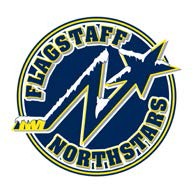 